TIẾT 1: THƯỜNG THỨC MĨ THUẬTSƠ LƯỢC VỀ MĨ THUẬT THỜI TRẦNI. Mục tiêu bài học:	- HS hiểu một số kiến thức sơ lược về MT thời Trần..	- Phát triển khả năng phân tích, suy luận và tích hợp kiến thức của HS.	- HS có nhận thức đúng đắn về truyền thống nghệ thuật dân tộc, trân trọng và yêu quý các di tích lịch sử, văn hoá của quê hương.	- Tích hợp di sản văn hóaII. Những thông tin cơ bản:	1. Tài liệu thiết bị:			a. Giáo viên:	- Một số sách liên quan đến nền mĩ thuật thời Trần.	- Một số công trình kiến trúc tác phẩm thời Trần.		- Bảng phụ.		b. Học sinh:	- Sưu tầm bài viết tranh ảnh liên quan đến MT thời Trần.	2. Phương pháp:	- Trực quan.	- Thuyết trình. 	- Vấn đáp.	III. Tiến trình giảng dạy:	* Tổ chức:		Sĩ số:	7A:			7B:	* Kiểm tra:  	- Kiểm tra đồ dùng học tập	* Bài mới:		Giới thiệu bài:	Ở lớp 6 các em đã được tìm hiểu về MT thời Lý. Năm nay các em sẽ được tiếp tục tìm hiểu về một nền mỹ thuật nữa của nước ta cũng rất phát triền đó là triều đại nhàTrần. * Dặn dò: Về nhà. - Sưu tầm những bài viết, tranh ảnh về MT thời Trần.			- Vẽ lại con rồng thời Trần ra vở bài tập.Hoạt động 2: Sơ lược về bối cảnh lịch sủ nhà TrầnHoạt động 2: Sơ lược về bối cảnh lịch sủ nhà TrầnHoạt động 2: Sơ lược về bối cảnh lịch sủ nhà TrầnGV yêu cầu HS tìm hiểu thông tin trong SGK? Nêu một số thành tựu của mĩ thuật thời Lý?? Theo em bối cảnh ra đời của MT thời Trần ntn?GV yêu cầu HS tìm hiểu thông tin trong SGK? Nêu một số thành tựu của mĩ thuật thời Lý?? Theo em bối cảnh ra đời của MT thời Trần ntn?- HS trả lời theo những gì đã nhớ.- MT thời Trần là sự tiếp nối của MT thời Lý. - - Quyền trị vì đất nước từ thời nhà Lý chuyển sang nhà Trần.- Vai trò lãnh đạo đất nước có nhiều thay đổi nhưng cơ cấu xã hội không có gì thay đổi.- Với 3 lần chiến thắng quân Nguyên - Mông tinh thần tự lực tự cường ngày càng dâng cao.Hoạt động 2: Tìm hiểu khái quát về MT thời TrầnHoạt động 2: Tìm hiểu khái quát về MT thời TrầnHoạt động 2: Tìm hiểu khái quát về MT thời TrầnGV yêu cầu HS đọc mục II từ đầu đến các cuộc kháng chiến? MT thời Trần đã phát triển ntn?? Nêu một vài đặc điểm của MT thời Trần? ? Em hãy kể tên những loại hình NT thời Trần mà em biết?GV giới thiệu từng loại hình nghệ thuật.? Kiến trúc phát triển với những thể loại kiến trúc nào?GV yêu cầu HS đọc phần 1 trong phần II.? Kiến trúc cung đình tiêu biểu là công trình kiến trúc nào?Ngoài ra còn có công trình nào nữa?? Đặc điểm của kiến trúc phật giáo?? Loại hình nghệ thuật nào gắn với điêu khắc và trang trí?GV yêu cầu HS nghiên cứu trong SGK? Nói đến điêu khắc là nói đến những tác phẩm nào?? Chất liệu của chúng? Chúng dùng để làm gì?? Nêu một số pho tượng mà em biết?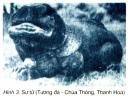 Sư tử ( Tượng đá - Chùa Thông - Thanh Hóa)( GV cho HS quan sát tranh rồng thời Trần qua ĐDDH)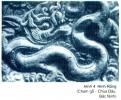 ? Đặc điểm của rồng thời Trần?? Mục đích của chạm khắc trang trí?? Một số tác phẩm tiêu biểu?? Đặc điểm của gốm thời Trần? So sánh với thời Lý?? Hoạ tiết chủ yếu trên tác phẩm gốm là gì?HS nghiên cứu tài liệu- Phát triển trong điều kiện thuận lợi vì mqh với quần chúng đã cởi mở hơn và có sự giao lưu văn hoá với các nước lân cận.- Đặc điểm: Giàu chất hiện thực hơn MT thời Lý. Cách tạo hình khoẻ khoắn.- Các loại hình NT: - Kiến trúc                                - Điêu khắc và trang trí                                - Đồ gốm1. Kiến trúc:a, Kiến trúc cung đình( HS đọc)- Kinh thành Thăng Long đã được xây dựng lại sau khi bị giặc tàn phá.- Khu cung điện Thiên Trường (  Định)- Khu lăng mộ An Sinh ( Quảng Ninh )- Lăng Trần Thủ Độ ( Thái Bình )b, Kiến trúc phật giáo.- Có nhiều ngôi chùa được xây dựng uy nghi, bề thế như: Tháp chùa Phổ Minh (  Định), Tháp Bình Sơn ( Vĩnh Phúc)...- Ngoài ra chùa làng được xây dựng nhiều nơi.2. Nghệ thuật điêu khắc và trang trí.- Điêu khắc và trang trí luôn gắn với những công trình kiến trúc.( HS đọc ).a, Điêu khắc:- Nói đến điêu khắc là nói đến những bức tượng.- Gỗ, đá dùng để thờ cúng.- Tượng quan hầu, tượng các con thú ở lăng Trần Hiến Tông., tượng Hổ ở lăng Trần Thủ Độ...- Những bệ rồng ở một số di tích thời Trần- Đặc điểm của rồng thời Trần: Con rồng có thân hình khỏe khoắn,  không có cặp sừng trên đầu, luôn có hình chữ "S", mình tròn, thân lẳn, khúc uốn lượn nhịp nhàng theo kiểu "thắt túi" từ to đến nhỏ. - Rồng thời Trần có thân hình khoẻ khoắn hơn rồng thời Lý.b, Chạm khắc trang trí.Chạm khắc chủ yếu để trang trí làm cho các công trình kiến trúc đẹp hơn.- Cảnh dâng hoa, tấu nhạc ở chùa Thái Lạc (Hưng Yên).- Vũ nữ múa ( Bệ đá chùa Hoa Long ( Thanh Hoá)3. Gốm.Gốm thời Trần có xương gốm dày, thô và nặng hơn gốm thời Lý. Đặc biệt chế tác được gốm hoa nâu và hoa lam...- Hoạ tiết thường là hoa cúc và hoa sen cách điệu.HS nghiên cứu tài liệu- Phát triển trong điều kiện thuận lợi vì mqh với quần chúng đã cởi mở hơn và có sự giao lưu văn hoá với các nước lân cận.- Đặc điểm: Giàu chất hiện thực hơn MT thời Lý. Cách tạo hình khoẻ khoắn.- Các loại hình NT: - Kiến trúc                                - Điêu khắc và trang trí                                - Đồ gốm1. Kiến trúc:a, Kiến trúc cung đình( HS đọc)- Kinh thành Thăng Long đã được xây dựng lại sau khi bị giặc tàn phá.- Khu cung điện Thiên Trường (  Định)- Khu lăng mộ An Sinh ( Quảng Ninh )- Lăng Trần Thủ Độ ( Thái Bình )b, Kiến trúc phật giáo.- Có nhiều ngôi chùa được xây dựng uy nghi, bề thế như: Tháp chùa Phổ Minh (  Định), Tháp Bình Sơn ( Vĩnh Phúc)...- Ngoài ra chùa làng được xây dựng nhiều nơi.2. Nghệ thuật điêu khắc và trang trí.- Điêu khắc và trang trí luôn gắn với những công trình kiến trúc.( HS đọc ).a, Điêu khắc:- Nói đến điêu khắc là nói đến những bức tượng.- Gỗ, đá dùng để thờ cúng.- Tượng quan hầu, tượng các con thú ở lăng Trần Hiến Tông., tượng Hổ ở lăng Trần Thủ Độ...- Những bệ rồng ở một số di tích thời Trần- Đặc điểm của rồng thời Trần: Con rồng có thân hình khỏe khoắn,  không có cặp sừng trên đầu, luôn có hình chữ "S", mình tròn, thân lẳn, khúc uốn lượn nhịp nhàng theo kiểu "thắt túi" từ to đến nhỏ. - Rồng thời Trần có thân hình khoẻ khoắn hơn rồng thời Lý.b, Chạm khắc trang trí.Chạm khắc chủ yếu để trang trí làm cho các công trình kiến trúc đẹp hơn.- Cảnh dâng hoa, tấu nhạc ở chùa Thái Lạc (Hưng Yên).- Vũ nữ múa ( Bệ đá chùa Hoa Long ( Thanh Hoá)3. Gốm.Gốm thời Trần có xương gốm dày, thô và nặng hơn gốm thời Lý. Đặc biệt chế tác được gốm hoa nâu và hoa lam...- Hoạ tiết thường là hoa cúc và hoa sen cách điệu.Hoạt động 3: Đánh giá kết quả học tậpHoạt động 3: Đánh giá kết quả học tậpHoạt động 3: Đánh giá kết quả học tập? MT thời Trần đã phát triển ntn?? Kiến trúc phát triển với những thể loại kiến trúc nào?? Mục đích của chạm khắc trang trí?? Đặc điểm của gốm thời Trần? So sánh với thời Lý?GV tổng hợp và tóm tắt một vài đặc điểm chính.HS trao đổi thảo luận3-4 HS trả lời.HS trao đổi thảo luận3-4 HS trả lời.